CITY OF SEATTLE 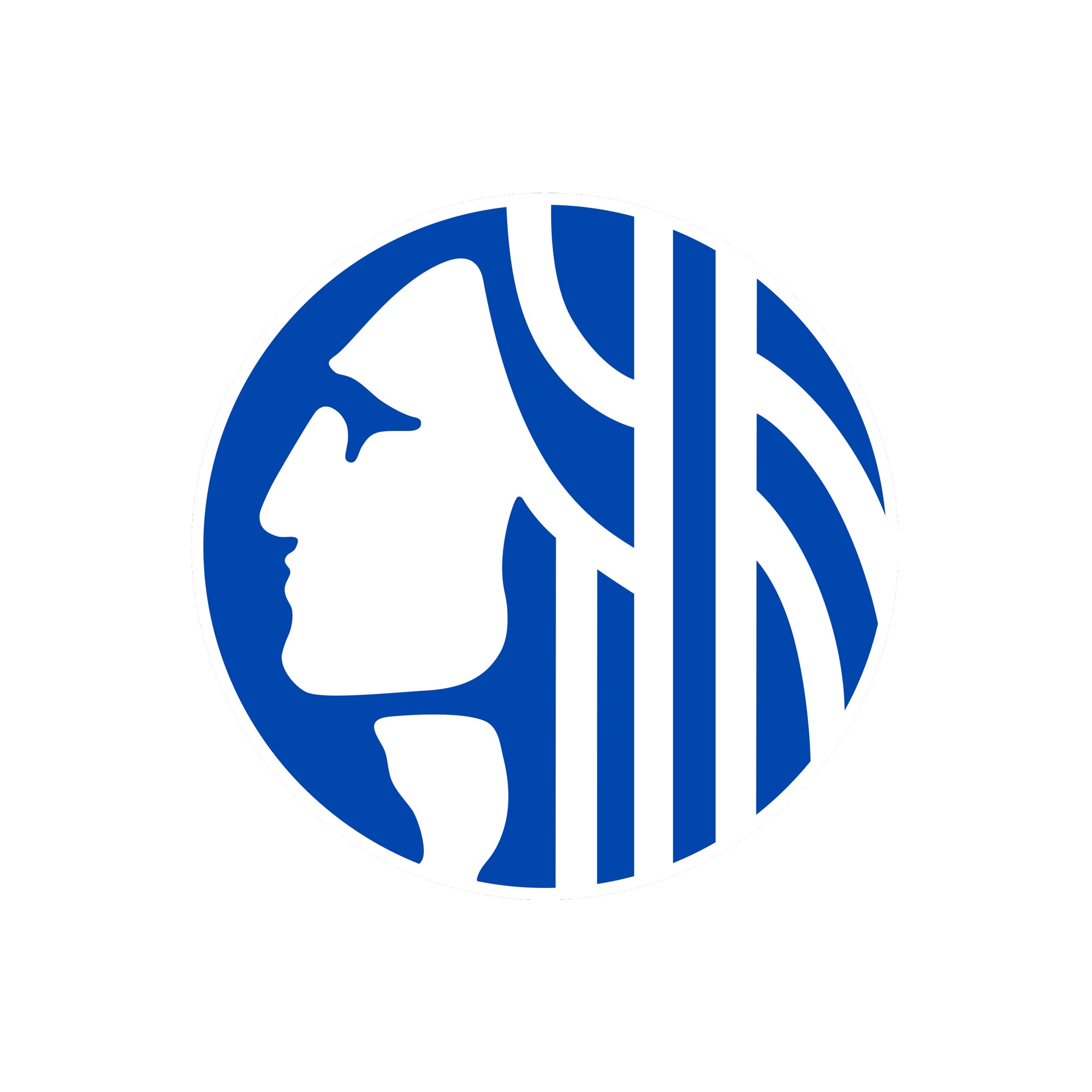 HomeWise Program Intake SpecialistPosition Description:The mission of the Seattle Office of Housing is to build strong healthy communities and increase opportunities for people of all income levels to live in our city.  As part of that mission, the HomeWise Program provides free energy efficiency and upgrades to low-income residents in the City through a combination of state, federal, and local utility funding. To help continue the success of that program, we are looking for a HomeWise Program Intake Specialist to review and approve Office of Housing Weatherization and Repair Program Applications. In this position, you will have the opportunity to work with a diverse population of homeowners and tenants to answer questions about the program, energy efficiency upgrades, and the construction process. Through this position, you’ll make a lasting positive impact on the lives of Seattle’s low-income residents. Here’s more about what you’ll be doing:Using your skills to improve the health, safety, and energy savings for Seattle residentsActing as an underwriter to ensure that qualifying residents are being approved for free energy efficiency upgradesProviding excellent customer service and working with diverse clients to explain the weatherization process and answer any questions that ariseReviewing income documentationProcessing invoices for the home repair and weatherization programsYou will be successful in this role if you possess a combination of the below: Experience with:Underwriting, affordable housing, policy, urban planning, real estate development, or a related fieldVerifying residents’ incomes by reviewing paystubs, bank statements, tax returns, unemployment documentation, and other qualifying documents Entering information into Excel and other database systems and producing simple reportsCompleting intake process with prospective customers/clients Ability to:Organize work, set priorities, and exercise sound professional judgement in the fieldCommunicate clearly and build strong working relationships with stakeholdersEnsure that all projects meet requirements, standards, regulations, and codes across multiple groups, both internally and externallyReview and approve contractor invoices and change orders prior to inspectionMaintain clear, organized, and well-documented files on ongoing and completed projects, as well as enter information into databases in a timely mannerSkills in:Microsoft Office Suite (Excel and Word in particular)Working with database systemsStaying organized while prioritizing and completing multiple projectsQualifications:In addition to the qualities mentioned above, you will need to possess the below required qualifications (or a combination of education and/or experience and/or training which provides an equivalent background required to perform the work of the class):Two years of professional experience in underwriting, loan or escrow account processing, affordable housing, community redevelopment or other real estate related transactionsBachelor’s Degree in business administration, real estate, finance, accounting, or related fieldORThree years of progressively responsible experience in underwriting, loan or escrow account processing, affordable housing, community redevelopment or other real estate related transactionsAssociate Degree in business administration, real estate, finance, accounting, or related fieldORFour years of progressively responsible experience in underwriting, loan or escrow account processing, affordable housing, community redevelopment or other real estate related transactionsADDITIONAL INFORMATION:This position is classified as a Development Finance Specialist and requires a strong commitment to customer service and a demonstrated ability to work effectively with individuals from diverse communities and cultures.APPLICATION PROCESS:To be considered for this position, you must submit your complete application, attaching both a resume and cover letter, at https://www.governmentjobs.com/careers/seattle no later than 4:00 PM Pacific Time on Tuesday, April 12th, 2022. The Office of Housing values diverse perspectives and life experiences. Applicants will be considered regardless of race, color, creed, national origin, ancestry, sex, marital status, disability, religious or political affiliation, age, sexual orientation, medical condition, or pregnancy. The Office of Housing encourages people of all backgrounds to apply, including people of color, immigrants, refugees, women, LGBTQ, people with disabilities, veterans, and those with diverse life experiences. If you have questions, please contact Ivana Ramos at Ivana.Ramos@seattle.gov.The City of Seattle is an Equal Opportunity Employer that is committed to diversity in the workplace. Accommodations for people with disabilities are provided on request. The City is a Drug Free Workplace.Salary:$40.08 - $46.68 HourlyLocation:Seattle Municipal Tower, 700 5th Ave., Seattle, WashingtonJob Type:Classified Civil Service, Regular, Full-TimeShift:DayDepartment:Office of HousingBargaining Unit:Not representedClosing Date:04/12/22 04:00 PM Pacific TimeAPPLICATIONS MAY BE FILED ONLINE AT:                                                                                                     http://www.seattle.gov/jobs                                                                                                                            
Job #2022-00XXX                                                                                                                 HOMEWISE PROGRAM INTAKE SPECIALISTIR APPLICATIONS MAY BE FILED ONLINE AT:                                                                                                     http://www.seattle.gov/jobs                                                                                                                            
Job #2022-00XXX                                                                                                                 HOMEWISE PROGRAM INTAKE SPECIALISTIR If you are unable to apply on-line you may submit a paper application by the closing date to our office.

OUR OFFICE IS LOCATED AT: 
Seattle Municipal Tower 
700 5th Avenue, Suite 5400 
Seattle, WA 98104 
206-684-8088 
Careers@seattle.gov 